Questions? Contact me at www.diane_bruns@rimsd.k12.ca.us or via my website, at www.rimsdbruns.weebly.com   		Spelling Lesson 13arctic		______________________employ		______________________orphan		______________________anchor		______________________simply		______________________conflict		______________________improve	______________________instant		______________________partner		______________________dolphin		______________________purchase	______________________burglar		______________________complex	______________________complain	______________________mischief	______________________tremble	______________________merchant	______________________laughter	______________________laundry		______________________childhood	______________________        This week’s Reading Vocabulary Words:benefit     repeal     prohibit     advantages     previously     midst      temporary     contrary     objected     rebelliousImagine, Believe,  Achieve!Monday14THTuesday15thWednesday16thThursday 17thFriday 18thReading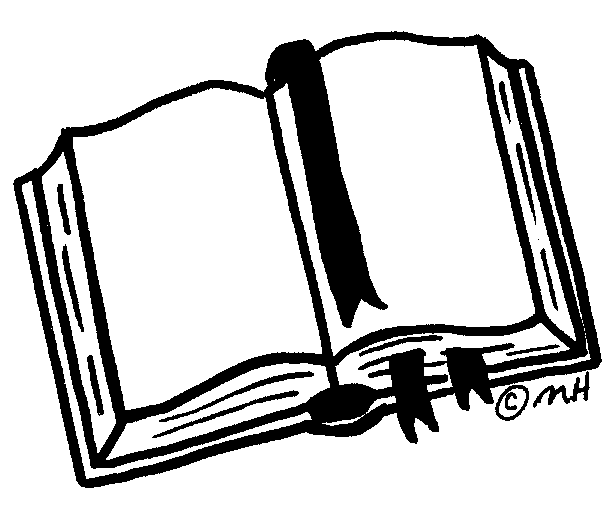 SSR/ARPE with CoachReading GroupsSSR/AR Test on Make the Behave, King GeorgeSSR/ARReading GroupsOutline H/SS Lesson 2SSR/ARBlood on the RiverSSR/ARReading GroupsLanguage 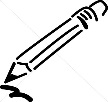 ArtsReader’s NotebookPp. 179 - 180Begin Famous American biographyDue Feb. 8thH/SS - Ch 5New England Lesson 2RN pagesQuick WriteSpelling            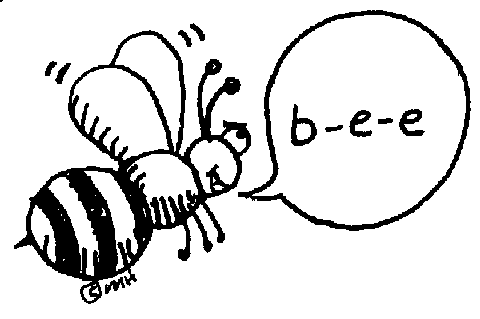 Spelling Pretest &Cursive 2XSpelling  Sentences with wordsRN pagesRN pagesLesson 13Spelling TestMath  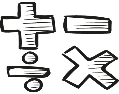 GM/TC5.5PMT 5.5GM/TC5.6PMT 5.6Math Facts quizzes+, -, x, /Science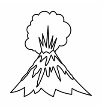 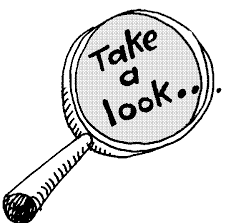 eSTEMRotation #4 to WolfsohnMinimum DayeSTEMRotation #4 to WolfsohnART today!History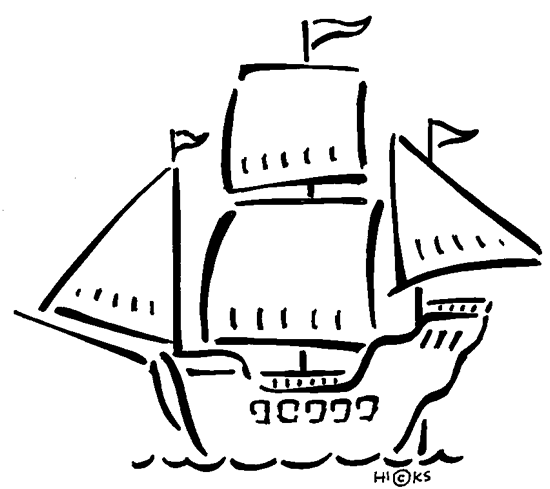 Chapter 8 Lesson 1cont. and Lesson 2Chapter 8 Lesson 3Homework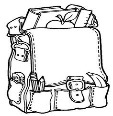 Finish today’s classwork&Read for 25 minReading LogFinish today’s classwork&Read for 25 minReading LogFinish today’s classwork&Read for 25 minReading LogFinish today’s classwork&Read for 25 minLog & SummaryReading Log and Summary Due!Rdg. Log = 4 pts Summary = 6 pts